Приложение № 6  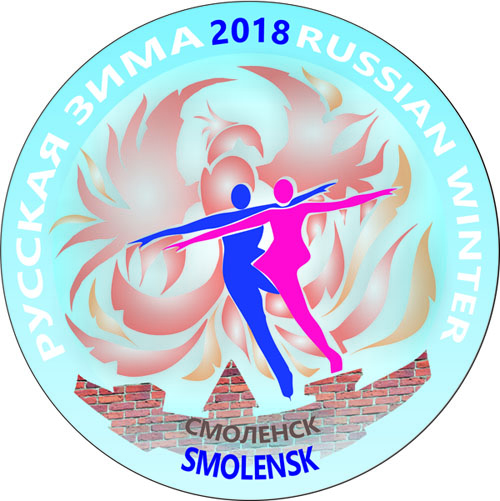 ЗАЯВКА на участие в соревнованиях «Русская зима 2018»21 – 25 февраля 2018 г.ГРУППОВОЙ ТАНЕЦ-дети  СОГЛАСИЕ с ПОЛОЖЕНИЕМ и об ОТВЕТСТВЕННОСТИ Далее:  последующий текст  копируется  по  количеству  участников  в  танце  и  заполняется  каждым  родителем  участника.Я, (ФИО родителя участника)____________________________________________________,  являясь родителем участника (ФИ участника) _______________________________________________,  с Положением о соревнованиях «Русская зима  2018» (21-25/02-2018 г) ознакомлен(а) и согласен(а). Я выражаю своё согласие принять на себя всю ответственность за возможные риски, связанные с причинением вреда здоровью или повреждением имущества участника, во время проведения соревнований. Я информирован(а) об  ОБЯЗАТЕЛЬНОМ  наличии при себе на соревнованиях страхового полиса от несчастного случая с повышенным спортивным риском. Дата___________________						Подпись _______________________….Сумма  стартового  взноса  КОМАНДЫ,  составляет:Дата___________	Подпись старшего по группе__________________   /ФИ_______________Категория танца(  ) Младшая группа      (  ) Старшая группа       (  ) Смешанная 15-      (  ) Смешанная 15+ (  ) Младшая группа      (  ) Старшая группа       (  ) Смешанная 15-      (  ) Смешанная 15+ (  ) Младшая группа      (  ) Старшая группа       (  ) Смешанная 15-      (  ) Смешанная 15+ (  ) Младшая группа      (  ) Старшая группа       (  ) Смешанная 15-      (  ) Смешанная 15+ (  ) Младшая группа      (  ) Старшая группа       (  ) Смешанная 15-      (  ) Смешанная 15+ (  ) Младшая группа      (  ) Старшая группа       (  ) Смешанная 15-      (  ) Смешанная 15+ Название танца Клуб (страна, город)Моб тел, e-mailстаршего по группеФамилия, имяучастников танца:Фамилия, имяучастников танца:Дата рожденияЛет   на 1/07-2017Фамилия, имяучастников танца:Дата рожденияЛет   на 1/07-20171/2/3/4/5/6/7/8/1/2/3/4/5/6/7/8/9/10/11/12/13/14/15/16/Фамилия, имя- тренераКомандный вид …………Количество участников в командеЦена по ПоложениюОбычный тариф / Штрафной тариф1200 / 1500 руб с чел900 / 1200  руб с чел700 / 1000  руб с челВаша  сумма…………… руб/чел……ИТОГО:   ……..ИТОГО:   ……..ИТОГО:   ……..